Liceo Nacional de Maipú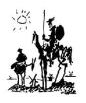 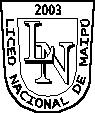 ____________________________Departamento de Lenguaje y Comunicación                                                                           profesora verónica Vergara silvaTemario Prueba de Nivel LenguajeViernes 04 de diciembreSÉPTIMO AÑO BÁSICO.OBJETIVO: Evaluar habilidades de comprensión lectora:_ Recuperar información._ Interpretación del texto._ Reflexión y valoración.TIPOS DE TEXTOS:  LECCIONES DE LECTÓPOLIS                                   mitos                                  Cartas                                  Cuentos de terror.                                  Noticias                                  Textos líricos ( décima y lira popular) y figuras literarias.                                  Textos narrativos (tipos de narrador)MEDIOS MASIVOS DE COMUNICACIÓN :    -  Publicidad y Propaganda                                                                         -  Hecho  y  opinión.OCTAVO AÑO BÁSICOObjetivo: Evaluar habilidades de comprensión lectora en relación con la recuperación de la información, interpretación y reflexión / valoración sobre lo leído.Tipos de textos de acuerdo con las lecciones de Lectópolis vistas en clases:Características de las memorias como textos narrativos.El cuento de misterio y sus elementos fundamentales.Las noticias y sus recursos gráficos de apoyo.Los discursos públicos y su situación de enunciación.El lenguaje figurado en los textos poéticos. PRIMERO MEDIOHabilidades de comprensión lectora. Léxico contextualLa autobiografíaBlogs de opiniónNovelas góticas.La entrevistaPoemas del romanticismo.Tragedias clásicas.SEGUNDO MEDIOObjetivo: Evaluar habilidades de comprensión lectora en relación con la recuperación de la información, interpretación y reflexión / valoración sobre lo leído.Tipos de textos de acuerdo con las lecciones de Lectópolis vistas en clases:Novelas como texto narrativo y sus elementos característicos.Columna de opinión y sus características.Elegías y el lenguaje figurado.Carta al director y sus características.Obras dramáticas y sus elementos caracteríticos. TERCERO MEDIOHabilidades de comprensión lectora en sus distintos niveles de complejidad.